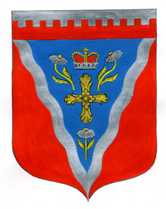 Администрациямуниципального образования Ромашкинское сельское поселениемуниципального образования Приозерский муниципальный район Ленинградской областиП О С Т А Н О В Л Е Н И Еот 27 февраля 2020 года                                                                                                    №  73               Об утверждении годового отчета о ходе реализации и оценки эффективности муниципальной программы «Формирование комфортной городской среды на территории муниципального образования Ромашкинское сельское поселение на 2018-2022 годы» за 2019годВ соответствии с пунктами 4, 5, 6 Порядка разработки, реализации и оценки эффективности муниципальных программ муниципального образования Ромашкинское сельское поселение муниципального образования Приозерский муниципальный район Ленинградской области, утвержденного постановлением администрации Ромашкинское сельское поселение от 17.05.2014 №42  и Порядка оценки эффективности реализации муниципальных долгосрочных целевых программ муниципального образования Ромашкинское сельское поселение и определения критериев такой оценки, утвержденного постановлением администрации Ромашкинское сельское поселение от 03.12. 2013 № 220 в целях повышения эффективности использования бюджетных средств и совершенствования программно-целевого метода формирования бюджета муниципального образования Ромашкинское сельское поселение, администрация МО Ромашкинское сельское поселение ПОСТАНОВЛЯЕТ:1. Утвердить Годовой отчет о ходе реализации и оценки эффективности муниципальной программы «Формирование комфортной городской среды на территории муниципального образования Ромашкинское сельское поселение на 2018-2022 годы» за 2019 год.2.	Настоящее постановление подлежит обязательному размещению на сайте поселения    www.ромашкинское.рф.3.	Постановление вступает в силу с момента его официального размещения.4.	Контроль за выполнением постановления оставляю за собой.Глава администрации                                                                              С. В. Танков Логинова О. Н. (813) 79-99-663Разослано: дело-2, прокуратура-1,  администратор сайта -1Утверждено:  Постановлением   администрации МО Ромашкинское СПот 27.02.2020   №73 Годовой отчет о ходе реализации и оценки эффективности муниципальной программы«Формирование комфортной городской среды на территории муниципального образования Ромашкинское сельское поселение на 2018-2022 годы»» за 2019год.таблица 1Годовой отчет о ходе реализации и оценки эффективности муниципальной программы «Формирование комфортной городской среды на территории муниципального образования Ромашкинское сельское поселение на 2018-2022 годы».Информацияо ходе реализации муниципальной программы /подпрограммы«наименование программы /подпрограммы»Финансирование мероприятий муниципальной программы/подпрограммы1. Достижение целевых показателей(ежегодно нарастающим итогом)за период 2019г. таблица 2Выполнение плана мероприятий по программе: «Формирование комфортной городской среды на территории муниципального образования Ромашкинское сельское поселение на 2018-2022 годы». (ежеквартально нарастающим итогом)за 2019 год                                               тыс. руб.таблица 3Оценка эффективности  реализации целевой муниципальной программы «Формирование комфортной городской среды на территории муниципального образования Ромашкинское сельское поселение на 2018-2022 годы».за 2019годРазработана на основании  Постановления  администрации МО Ромашкинское СП от 17.03.2014 №42 «Об утверждении Порядка разработки, реализации и оценки эффективности муниципальных программ муниципального образования Ромашкинское сельское поселение муниципального образования Приозерский муниципальный район Ленинградской области»Оценку результативности и эффективности реализации муниципальных программ используются индикаторы и показатели отчета о реализации Программы. Под результативностью понимается степень достижения запланированных показателей за счет реализации мероприятий Программы.Результативность измеряется путем сопоставления фактически достигнутых значений показателей с плановыми значениями. В качестве критериев оценки результативности реализации Программы и программных мероприятий используется индекс результативности и интегральная оценка результативности.Индекс результативности Программы (мероприятия) оценивается по каждому целевому показателю в год t и за расчетный период T:                                       Пфit                                Рit = ------,                                      Ппitгде:Рit - результативность достижения i-го показателя, характеризующего ход реализации Программы, в год t;Пфit - фактическое значение i-го показателя, характеризующего реализацию Программы, в год t Ппit - плановое значение i-го показателя, характеризующего реализацию Программы, в год t;i - номер показателя Программы.                                      Пфit                               Рit = ------ =        342/342= 1                                        Ппit                                      Пфit                               Рit = ------ =         42/42= 1                                        Ппit                                      Пфit                               Рit = ------ =         (14+14)/(14+14)= 1                                       Ппit Интегральная оценка результативности Программы в год t определяется по следующей формуле:                                      m                                 SUM Рit                                  1                            Ht = ------- x 100,                                    mгде:Ht - интегральная оценка результативности Программы в год t (в процентах);Рit - индекс результативности по i-му показателю <1> в год t;m - количество показателей Программы.-------------------------------<1> Все целевые и объемные показатели Программы являются равнозначными.Ht= ((1+1+1)/3)*100=100% Эффективность реализации Программы определяется как соотношение интегральной оценки результативности Программы и уровня финансирования:                                    Ht                              Эt = ---- x 100,                                    Stгде:Эt - эффективность Программы в год t;St - уровень финансирования Программы в год t, определяется как отношение фактического объема финансирования к запланированному объему финансирования в год t;Ht - интегральная оценка результативности Программы в год t.                                     Ht                              Эt = ---- x 100= 4261,1/4261,1*100= 100                                    StПри завершении расчетов показателей формулируются выводы по оценке эффективности реализации Программы с учетом следующих критериев:значение показателя (Эt) от 90 до 110% - реализация Программы соответствует запланированным результатам при запланированном объеме расходов - запланированная эффективность реализации Программы;значение показателя (Эt) более 110% - эффективность реализации Программы более высокая по сравнению с запланированной;значение показателя (Эt) от 50 до 90% - эффективность реализации Программы более низкая по сравнению с запланированной;значение показателя (Эt) менее 50% - Программа реализуется неэффективно.Вывод: значение эффективность программы  100%  Программа  «Формирование комфортной городской среды на территории муниципального образования Ромашкинское сельское поселение на 2018-2022 годы» за 2019год  соответствует запланированным результатам при запланированном объеме расходов - запланированная эффективность реализации Программы.таблица 4Информация о внесении изменений в программу«Формирование комфортной городской среды на территории муниципального образования Ромашкинское сельское поселение на 2018-2022 годы». за 2019годтаблица 5Предложения по дальнейшей реализации муниципальной программы «Формирование комфортной городской среды на территории муниципального образования Ромашкинское сельское поселение на 2018-2022 годы».Реализация муниципальной программы обеспечит:    1.Совершенствование системы комплексного благоустройства  муниципального образования  Ромашкинское  сельское поселение муниципального образования Приозерский муниципальный район Ленинградской области, создание комфортных условий проживания и отдыха населения, повышение качества предоставляемых коммунальных услуг.2. Организация взаимодействия между предприятиями, организациями и учреждениями при решении вопросов благоустройства поселения.3. Приведение в качественное состояние элементов благоустройства населенных пунктов.4. Привлечение жителей к участию в решении проблем благоустройства населенных пунктов.5. Улучшение экологической обстановки и сохранение природных комплексов для обеспечения условий жизнедеятельности.План на 2020г.ответственный исполнительмуниципальной программы:           Заместитель главы администрации  МО Ромашкинское СП    Тараньжин А. А.   дата составления отчета:27.02.2020г.№ Наименование целевого показателяЕдиница измеренияЗначение целевого показателяЗначение целевого показателяЗначение целевого показателя№ Наименование целевого показателяЕдиница измеренияпланируемоена текущий годфактическое за отчетный периодпроцент выполнения123456укладка асфальтакв. м. 342342100тротуарная плиткакв. м.42,042,01001мощение плиткой -  экопарковкой кв. м. 399,0399,0100площадь озеленения кв. м.412,0412,0100установка скамеек шт.1414100установка урншт.1414100Освещениеустановка столбовсветильникишт.шт.3636100100Набивное покрытие под детскую площадку м30,09090,0909100МУНИЦИПАЛЬНАЯ ПРОГРАММА «ФОРМИРОВАНИЕ КОМФОРТНОЙ ГОРОДСКОЙ СРЕДЫ»4266,14266,1100%Основное мероприятие «Обустройство дворовых территорий многоквартирных домов»4266,14266,1100%Прочая закупка товаров, работ и услуг для обеспечения государственных (муниципальных) нужд4266,14266,1100%Благоустройство4266,14266,1100%1Пфit фактическое значение i-го показателя, характеризующего реализацию Программы, в год tм.2342Укладка асфальта 2Ппit - плановое значение i-го показателя, характеризующего реализацию Программы, в год t;м.2342Укладка асфальта 1 Пфit -фактическое значение i-го показателя, характеризующего реализацию Программы, в год tм. кв.42тротуарная плитка 2Ппit - плановое значение i-го показателя, характеризующего реализацию Программы, в год t;м.кв.42тротуарная плитка 1 Пфit -фактическое значение i-го показателя, характеризующего реализацию Программы, в год tшт.  1414урны лавочки 2Ппit - плановое значение i-го показателя, характеризующего реализацию Программы, в год t;шт. 1414урны лавочки Рit - индекс результативности по i-му показателю <1> в год t;1m - количество показателей Программы.3 показателяукладка асфальтатротуарная плитка урны, лавочкиSt - уровень финансирования Программы в год t, определяется как отношение фактического объема финансирования к запланированному объему финансирования в год t;St =    4266,1100% Ht - интегральная оценка результативности Программы в год t.100мероприятияданные на 01.01.2020г.   постановление № 72 от 27.02.2020данные на 01.01.2020г.   постановление № 72 от 27.02.2020мероприятияЗначения целевых показателейобъем финансирования  (тыс. руб.)МУНИЦИПАЛЬНАЯ ПРОГРАММА «ФОРМИРОВАНИЕ КОМФОРТНОЙ ГОРОДСКОЙ СРЕДЫ»Благоустройство дворовой территории п. Ромашки 4266,122Основное мероприятие «Обустройство дворовых территорий многоквартирных домов»Благоустройство дворовой территории п. Ромашки 4266,122Прочая закупка товаров, работ и услуг для обеспечения государственных (муниципальных) нуждБлагоустройство дворовой территории п. Ромашки 4266,122БлагоустройствоБлагоустройство дворовой территории п. Ромашки 4266,122№ строкимероприятияНаименование целевого показателя муниципальной подпрограммыЕд. изм.Значения целевых показателейзапланированные расходы на реализацию программы на 2020(тыс. руб.)1МУНИЦИПАЛЬНАЯ ПРОГРАММА «ФОРМИРОВАНИЕ КОМФОРТНОЙ ГОРОДСКОЙ СРЕДЫ»Благоустройство дворовой территории п. Ромашки шт.1263,21.1Основное мероприятие «Благоустройство территорий»Благоустройство дворовой территории п. Ромашки шт.1263,2Формирования современной городской среды за счет средств местного бюджетаБлагоустройство дворовой территории п. Ромашки шт.1263,2общественных территорий, расположенных на территории Ромашкинского сельского поселения, подлежащих благоустройствуп. Лосево, благоустройство прибрежной зонышт.113382,8